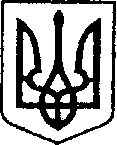 УКРАЇНАЧЕРНІГІВСЬКА ОБЛАСТЬН І Ж И Н С Ь К А    М І С Ь К А    Р А Д А 32 сесія VIII скликанняР І Ш Е Н Н Явід  10 серпня  2023р.                        м. Ніжин	                     № 24-32/2023Про передачу  індивідуально визначеногомайнаВідповідно до статей 25, 26, 42, 59, 60, 73 Закону України «Про місцеве самоврядування в Україні», Регламенту Ніжинської міської ради Чернігівської області, затвердженого рішенням Ніжинської міської ради від 27 листопада 2020 року № 3-2/2020, Меморандуму про співпрацю     (розділ 2, п.4),укладеного між виконавчим комітетом Ніжинської міської ради  та комунальним закладом «Ніжинський фаховий коледж культури і мистецтв імені Марії Заньковецької» Чернігівської обласної ради,  враховуючи листи  директора КЗ «Ніжинський фаховий коледж культури і мистецтв імені Марії Заньковецької»   від 20.02.2023р. №01/65-4, директора КЗПМО «Ніжинська музична школа» від 25.07.2023р.№31  Ніжинська міська рада вирішила:     1. Зняти з балансу виконавчого комітету Ніжинської міської ради Чернігівської області та безоплатно передати комунальному закладу  «Ніжинський фаховий коледж культури і мистецтв імені Марії                                          Заньковецької»  Чернігівської обласної ради індивідуально визначене  майно   згідно додатку №1.      2. Зняти з балансу виконавчого комітету Ніжинської міської ради Чернігівської області та безоплатно передати комунальному закладу позашкільної мистецької освіти «Ніжинська музична школа» Ніжинської міської ради Чернігівської області індивідуально визначене майно згідно додатку №2.      3. Виконавчому комітету Ніжинської міської ради,  комунальному закладу  «Ніжинський фаховий коледж культури і мистецтв імені Марії                                          Заньковецької» Чернігівської обласної ради, комунальному закладу позашкільної мистецької освіти «Ніжинська музична школа» Ніжинської міської ради Чернігівської області  здійснити процедуру приймання-передачі зазначеного майна відповідно до вимог чинного законодавства України.      4. Начальнику відділу бухгалтерського обліку апарату виконавчого комітету  Ніжинської міської ради -головному  бухгалтеру Єфіменко Н.Є. забезпечити оприлюднення даного рішення на офіційному сайті Ніжинської міської ради протягом п’яти робочих днів після його прийняття.5. Організацію виконання даного рішення покласти на першого заступника міського голови з питань діяльності виконавчих органів ради  Вовченко Ф.І.       6. Контроль за виконанням даного рішення покласти на постійну комісію міської ради з питань житлово-комунального господарства, комунальної власності, транспорту і зв’язку та енергозбереження (голова комісії  Дегтяренко В.)Міський голова							Олександр КОДОЛАДодаток  №1до рішення міської ради №24-32/2023                                                                                                          від 10.08.2023р.ПЕРЕЛІКіндивідуально визначеного майна, що знімається з балансу виконавчого комітету Ніжинської міської ради Чернігівської області та передається    КЗ «Ніжинський фаховий коледж культури і мистецтв імені Марії   Заньковецької»  Чернігівської обласної радиКеруючий справами виконавчогокомітету Ніжинської міської ради	      Валерій САЛОГУБДодаток  №2до рішення міської ради №24-32/2023                                                                                                    від 10.08.2023р.ПЕРЕЛІКіндивідуально визначеного майна, що знімається з балансу виконавчого комітету Ніжинської міської ради Чернігівської області та передається    КЗ позашкільної мистецької освіти «Ніжинська музична школа» Ніжинської міської ради Чернігівської областіКеруючий справами виконавчогокомітету Ніжинської міської ради	      Валерій САЛОГУБ                               ПОЯСНЮВАЛЬНА ЗАПИСКАдо проекту рішення     «Про передачу на баланс індивідуально визначеногомайна»     1. Проект рішення про передачу на баланс, що знімається з балансу виконавчого комітету Ніжинської міської ради Чернігівської області та передається   КЗ «Ніжинський фаховий коледж культури і мистецтв імені Марії   Заньковецької»  Чернігівської обласної ради, комунальному закладу позашкільної мистецької освіти «Ніжинська музична школа» Ніжинської міської ради Чернігівської області  не передбачає збільшення обсягу фінансування на 2023 рік. 2. Проект рішення підготовлений у відповідності до ст. 26, 42, 59, 61, 73 Закону України «Про місцеве самоврядування в Україні», ст. 89, 91 Бюджетного кодексу України, керуючись Регламентом Ніжинської міської ради VІІI скликання затвердженого рішенням Ніжинської міської ради від 27.11.2020 року №3-2/2020,Меморандумом про співпрацю (розділ 2, п.4),укладеного між виконавчим комітетом Ніжинської міської ради  та комунальним закладом «Ніжинський фаховий коледж культури і мистецтв імені Марії Заньковецької» Чернігівської обласної ради.  3. Передається  КЗ «Ніжинський фаховий коледж культури і мистецтв імені Марії   Заньковецької»  Чернігівської обласної ради4.  Передається комунальному закладу позашкільної мистецької освіти «Ніжинська музична школа» Ніжинської міської ради Чернігівської областіНачальник відділу бухгалтерського обліку апарату виконавчого комітету Ніжинської міської ради —головний бухгалтер							Н. ЄФІМЕНКО№з/пІнв. №Найменування майнаРік випускуКіль-кістьОдиниця виміруЦіна, грн.Сума,грн.Знос1111303910БФП Epson Eco Tank L52902023р.1шт.19553.0019553.0019553.00Всього1шт.19553,0019553,0019553,00№з/пІнв. №Найменування майнаРік випускуКіль-кістьОдиниця виміруЦіна, грн.Сума,грн.Знос1111300297Стіл письмовий2005р.1шт.416,00416,00416,002111301145Стіл приставний2013р.1шт.36,0036,0036,003111301146Стіл приставний2013р.1шт.36,0036,0036,004101400111Системний блок Bravo2007р.1шт.1621,001621,001621,005101400126Монітор 2009р.1шт.1075,001075,001075,006101400127ПТК 0289 ОСТ2009р1шт.2995,002995,002995,007101400171Монітор2011р.1шт.901,00901,00901,00Всього77080,007080,007080,00№з/пІнв. №Найменування майнаРік випускуКіль-кістьОдиниця виміруЦіна, грн.Сума,грн.Знос1111303910БФП Epson Eco Tank L52902023р.1шт.19553.0019553,0019553,00Всього1шт.19553,0019553,0019553,00№з/пІнв. №Найменування майнаРік випускуКіль-кістьОдиниця виміруЦіна, грн.Сума,грн.Знос1111300297Стіл письмовий2005р.1шт.416,00416,00416,002111301145Стіл приставний2013р.1шт.36,0036,0036,003111301146Стіл приставний2013р.1шт.36,0036,0036,004101400111Системний блок Bravo2007р.1шт.1621,001621,001621,005101400126Монітор 2009р.1шт.1075,001075,001075,006101400127ПТК 0289 ОСТ2009р1шт.2995,002995,002995,007101400171Монітор2011р.1шт.901,00901,00901,00Всього77080,007080,007080,00